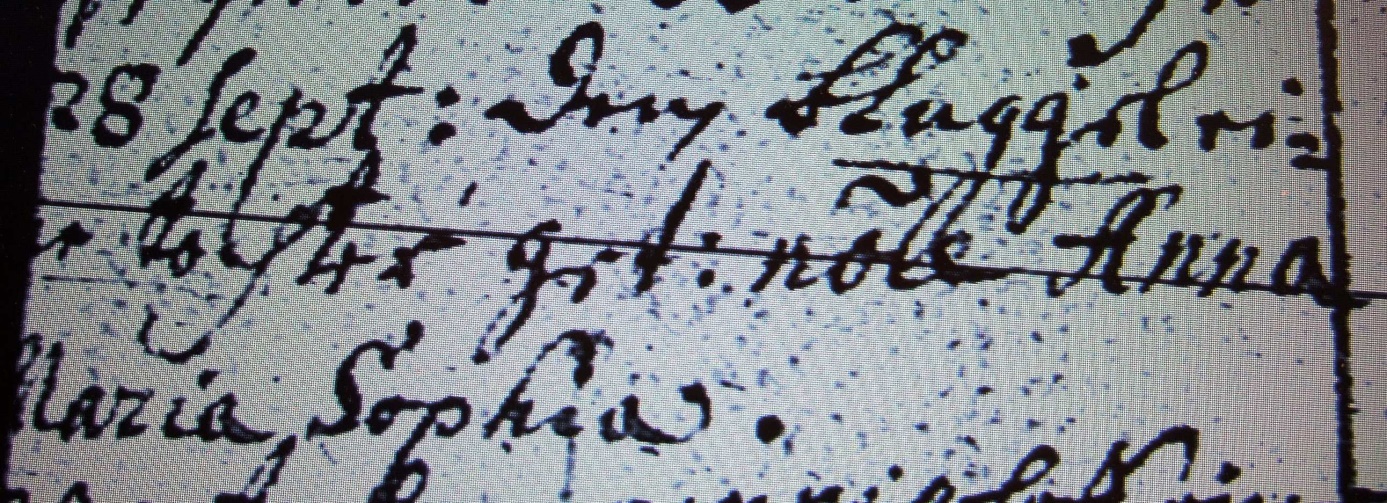 Kirchenbuch Berge 1747; ARCHION-Bild 57 in „Taufen 1696 – 1765“Abschrift:„28 Sept: dem Blüggel eine Tochter get: noie (nomine, namens, KJK) Anna Mara Sophia“.